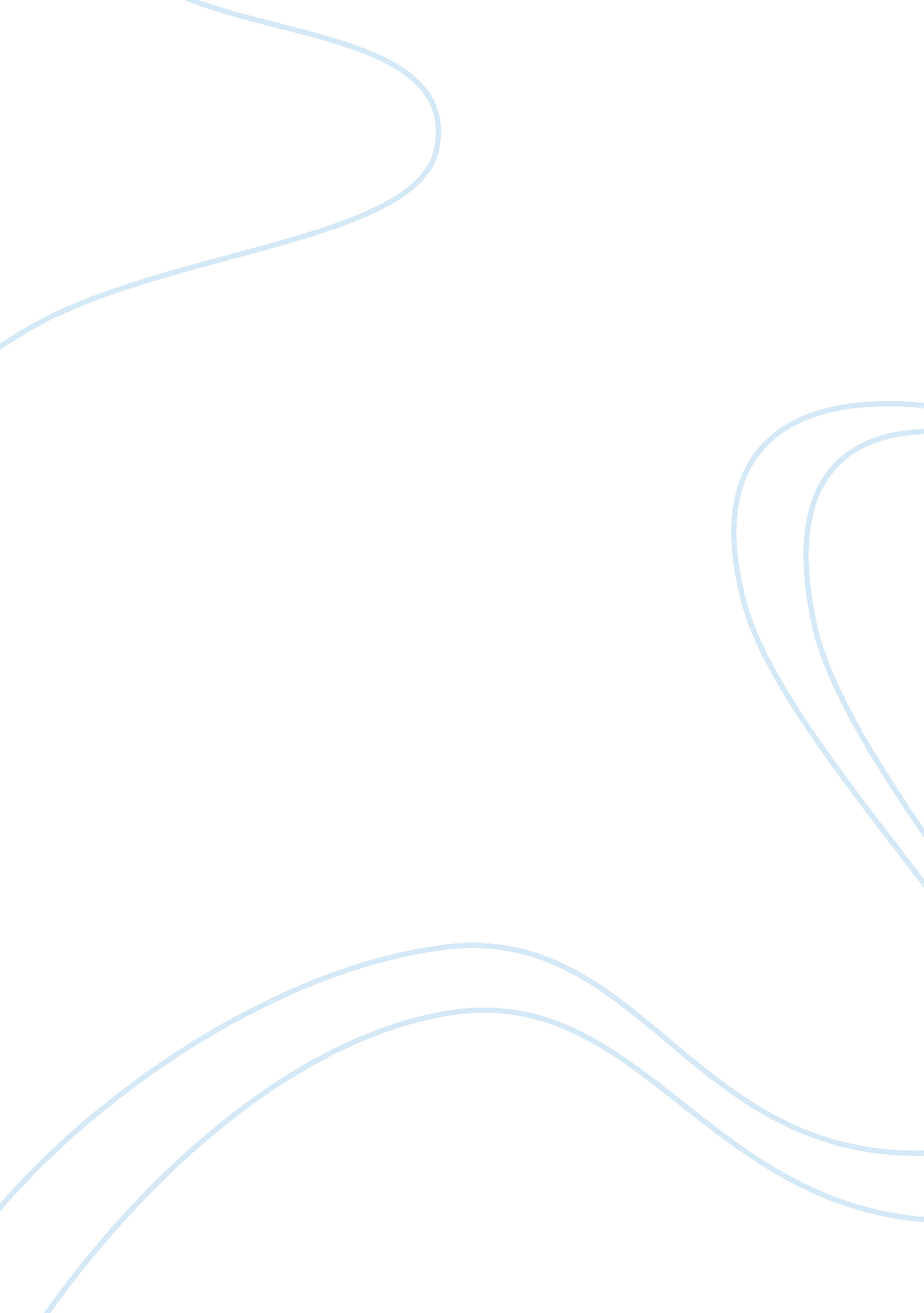 The face-name associative memory test as a tool for early diagnosis of alzheimer’...Health & Medicine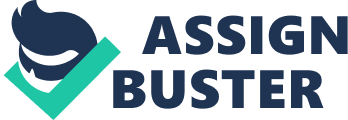 Introduction Aging involves brain and functional changes, and it is common to talk about a continuum from normal aging to Alzheimer’s disease (AD). Between the two ends of this continuum, subjective cognitive decline (SCD) refers to the perception of memory or other cognitive problems without impairment on standardized cognitive tests. Next comes mild cognitive impairment (MCI), considered an intermediate condition whereby changes in cognition exceed the normal, expected changes related to age, without affecting one person’s daily activities ( Petersen et al., 1999 ). It constitutes a risk factor for progression to AD dementia ( Jessen et al., 2014 ; Mitchell et al., 2014 ). According to the National Institute on Aging-Alzheimer’s Association’s diagnostic criteria ( Albert et al., 2011 ), when these changes involve memory and there is positive evidence of certain biomarkers (e. g., beta-amyloid, tau, temporal atrophy, and/or frontoparietal hypometabolism), it is likely that the cognitive changes experienced by the person represent the initial symptoms of AD. This form of MCI is known as amnestic mild cognitive impairment (aMCI). The prevalence of MCI in older people ranges between 14% and 18%, with aMCI being twice as prevalent as non-amnesic (naMCI) forms ( Petersen et al., 2009 ). Existing data on conversion rates to AD vary among studies, with estimates ranging between 4% and 25% ( Bozoky et al., 2000 ; Zaudig, 2002 ). The likelihood of conversion and its rapidity depends on the presence of biomarkers such as abnormal levels of beta-amyloid and tau proteins in the cerebrospinal fluid (CSF) ( Petersen et al., 2010 ; García Ribas et al., 2014 ). Evidence of abnormalities in neuroimaging [atrophy of the medial temporal lobe in nuclear magnetic resonance (NMR) and temporoparietal hypometabolism in positron emission tomography (PET)] ( Lippa and Chetelat, 2010 ) and the presence of the ???? 4 allele ( Livingston et al., 2017 ) also increase the likelihood of conversion to AD. Finally, it has been established that aMCI is more likely to constitute an early form of AD than naMCI ( Petersen et al., 2009 ; Peraita et al., 2011 ). AD is a neurodegenerative disease characterized by the presence of cognitive and behavioral impairments. Its onset is insidious and its course progressive, increasingly impairing daily life activities. AD is currently considered the most frequent cause of dementia in developed countries. Its exact etiology remains uncertain and is thought to involve multiple factors and complex causal mechanism, with age acting as the main risk factor ( Morris and Becker, 2004 ). Since AD is a major public health problem with strong psychosocial and economic impacts, early diagnosis has become an important issue. Recent evidence has revealed that the physiopathological process underlying AD starts several years before the first clinical symptoms are observed ( Price and Morris, 1999 ; Sperling et al., 2012 ), and that an early diagnosis and intervention would bring demonstrable economic benefits for healthcare systems ( Barnett et al., 2014 ). If, for example, an effective early diagnosis method is introduced, the health care sector will bear the costs for diagnosis and treatment and its reimbursement but important benefits will be seen later in the course of AD in the social care sector ( Wimo et al., 2014 ). Hence, achieving diagnosis in the preclinical or early phases of AD has become an important challenge. Despite the value of biomarkers for the diagnosis of AD, the diagnostic of the illness remains “ probable” and based on clinical symptoms (impairment of memory or other cognitive functions). In that sense, the neuropsychological evaluation plays a major role in early diagnosis. However, most available standardized neuropsychological tests are designed to detect cognitive deficits when at the AD stage and have limited value to uncover earlier cognitive changes. Recent work (e. g., Rentz et al., 2013 ; Loewenstein et al., 2017 ) has described the development of new neuropsychological tests, cognitively more demanding and sensitive, minimizing possible compensating strategies, and targeting specific vulnerabilities of people with early AD. One advantage of efficient neuropsychological tests would be to reduce the need for invasive examinations such as lumbar puncture for CSF biomarker analyses. Episodic memory is typically affected in AD. The memory deficits typically presented by AD patients can be characterized as temporal, and sometimes they are known as the amnesic syndrome of the hippocampal type ( Dubois and Albert, 2004 ), primarily identified by little improvement during recognition ( Rémy et al., 2005 ) and by low delayed recall ( Graham et al., 2004 ). In this paper, we review recent neuropsychological work on a type of memory that might be especially sensitive to age and cognitive decline and fit the requisites to be a useful test for early diagnosis: associative memory. This type of memory has proven to be especially sensitive to early AD (e. g., Parra et al., 2010 ; Della Sala et al., 2012 ), and the Face-Name Associative Memory Exam (FNAME) test ( Rentz et al., 2011 ; Amariglio et al., 2012 ) has been suggested as a promising tool to measure it. The Face-Name Associative Memory Test The FNAME is a cross-modal associative memory test initially developed by Rentz et al. (2011) . Briefly summarized, it includes 16 face-name pairs and 16 face-occupation pairs, with a total of 32 pairs to remember. The administration procedure ( Rentz et al., 2011 ; Amariglio et al., 2012 ) starts with the presentation of 16 faces (four faces per sheet), followed by the presentation of the same faces associated with 16 names (Face study phase). Participants are asked to look at each face for 2 s. The instructions mention that participants should read the name underneath the faces and try to learn each face-name pair. Immediately after the presentation of the pairs, the faces are shown one by one and participants are asked to recall the associated name. The correct number of pairs recalled is recorded as an initial learning score for the names. The same procedure is then repeated, this time pairing the faces with occupations instead of names. This phase is immediately followed by a recall phase in which participants are presented with the 16 faces, one by one, and asked to recall both the name and the occupation associated with each face. Finally, a delayed recall test is carried 30 min later, in which participants are asked again to recall name and occupation for each face. One important characteristic of this test is its reliance on associative memory, which has been found to be especially sensitive to early stages of AD ( Blackwell et al., 2004 ; Parra et al., 2010 ), particularly so when it involves cross-modal association as is the case with faces and names ( Clare et al., 2002 ; Werheid and Clare, 2007 ). For example, using Functional Magnetic Resonance, Vannini et al. (2011) observed a deterioration of the neuronal activity during the memorization of face-name associations in people without clinical symptoms but with amyloid deposits ( Sperling et al., 2009 ). In the first published study using the FNAME, Rentz et al. (2011) used PET to measure the correlation between associative memory and the amyloid burden in cognitively healthy participants. The results showed that performance on the FNAME correlated with amyloid load in cortical regions of the brain related to memory systems such as the frontal cortex, posterior precuneus, posterior cingulate, and lateral parietal. The results also showed that this correlation was selective, since the selective reminding test (measuring episodic memory, SRT; Masur et al., 1989 ) did not reveal such correlation. More specifically, the correlation was found for the face-name associations and not for the face-occupation associations. Very similar results have been recently observed in SCD, with higher global amyloid deposition significantly related to worse performance on face-name associations but not with face-occupations or WMS-III Composite ( Sanabria et al., 2018 ). Rentz et al. (2017) argued that face-name associations require greater episodic memory than face-occupations associations because the former involves the pairing of two pieces of information that are abstract and unique ( Werheid and Clare, 2007 ). An example of the differential difficulty of names and occupations is the case of some names that represent an occupation (for example, “ Baker”). Research has shown that it is easier to remember “ Baker” when it is presented as a profession than when it is presented as a proper name ( James et al., 2008 ; Amariglio et al., 2012 ). Finally, Rentz et al. (2017) results show that the FNAME does not produce ceiling effects as other memory tests do, thereby making it potentially useful to detect subtle changes in preclinical phases of AD. While relatively few studies have used the FNAME so far, some normative and psychometric data are available. For example, Amariglio et al. (2012) reported normative data from a sample of cognitively healthy American adults aged 58–90, showing a decline of performance with age and superior performance for face-occupation associations relative to face-name pairs. Test–retest reliability was high, as was the convergent validity of the FNAME components with another measure of episodic memory (SRT). Recently, Papp et al. (2014) have developed a modified version of the task (FNAME 12), with fewer stimuli and more learning trials. In this version, memory is tested by a recognition test in which participants are presented with pairs of faces and pick that which they had learned, and pick the associated name/occupation from a list of possible options. Compared to healthy controls, patients with MCI showed significantly lower scores. Psychometric analyses showed that this test exhibited excellent convergent validity with the original FNAME-16 test and with other measures of episodic memory such as the FCSRT ( Grober and Buschke, 1987 ). The data also showed that the performance on FNAME-12 improved with higher educational levels. However, they did not show a significant relationship with age, probably due to the reduced age ranges and the sample size included in the study. The FNAME was recently adapted for the Spanish-speaking in the United-States (S-FNAME, Quiroz et al., 2014 ), and its psychometric and demographic characteristics assessed in a Spanish sample by Alegret et al. (2015b) and compared to those of the Wechsler Memory Scale (WMS-III; Wechsler, 1997 ). The results confirm the superior performance for face-occupation compared to face-name associations, and a correlation between performance in S-FNAME and WMS-III. Contrary to what was observed in Paap et al.’s study, age and gender had a significant effect on recall performance, but educational level did not. Later, Alegret et al. (2015a) examined the ability of S-FNAME to discriminate between cognitively healthy and MCI individuals aged 49 or over. S-FNAME discriminated poorly between the groups (sensitivity = 52. 9), contradicting the results of Paap et al.’s study (which used FNAME-12). However, as Alegret et al. (2015a) argued, this might have reflected the fact that the participants in their MCI group were volunteers with memory complaints instead of participants selected based on their performance in neuropsychological tests. The results also showed that performance on S-FNAME did not correlate with depressive symptoms or subjective memory deterioration. The Face-Name Test is currently being used in some ongoing studies. For example, Morris et al. (2012) have included it in the “ Dominantly Inherited Alzheimer’s Network” to develop an extensive prospective study of biomarkers in individuals at risk of autosomal dominant AD (ADAD). In this context, it is used to determine the chronopathology of the clinical, cognitive, neuroimaging, and fluid biomarkers of AD. It is also being used in investigations with anti-amyloid treatments in asymptomatic AD for the secondary prevention of AD ( Sperling et al., 2012 ). The results from these studies remain to be published. Finally, a recent study has shown changes in Face-Name recall performance following hormonal changes in women, with premenopausal and perimenopausal women outperforming postmenopausal women ( Rentz et al., 2017 ). Therefore, although the rationale behind the use of the FNAME test and the existing results suggest that it may be a relevant tool in clinical neuropsychology, we observe some contradictory results among studies, and fundamental questions remain open that should be resolved in new studies. For example, to what extent is the relationship with and age and education strong? Can the test really discriminate between cognitively healthy people and people with MCI who come to consultation with cognitive complaints? Finally, it is also worth mentioning that FNAME is a suitable task to be computerized. Compared to pen-and-paper tests, computerized tests reduce the risk of administration and scoring errors and ensures a more standardized procedure. Conclusion Considering aging as a continuum from normal to pathological functioning, neuropsychologists must design assessment tools with reliable and sensitive instruments for the early detection of cognitive deficits that may constitute early stages of AD. A priority is to design neuropsychological tests with good sensitivity and specificity (see Weissberger et al., 2017 ), which correlate with the typical AD lesions, and thus improve the probability of early detection and diagnosis, thereby increasing the chances of early interventions to help maintain good quality of life and well-being for patients for as long as possible. Such outcome would prolong the autonomy and independence of our elders in their daily social, family, and work environment. The ability to remember faces and names causes frequent complaints in older adults. In that sense, the FNAME affords more ecological validity ( Zelinski and Gilewski, 1988 ; Leirer et al., 1990 ) than numerous other neuropsychological tests and is well suited to respond to the requirements of a good neuropsychological test. The use of this test has been suggested as a useful and sensitive test to detect early deficits in AD following the pivotal study by Rentz et al. (2011) . These authors showed crucial inverse correlations between performance on the face-name associations section and amyloid deposition in frontal and posterior cortical regions in still healthy people. In contrast, neither face-occupation associative memory nor he SRT were significantly related to amyloid deposition. Similar results have been observed in SCD ( Sanabria et al., 2018 ). In that context, the F-NAME is a promising test that shows promise for early diagnosis of AD. However, contradictory results have also been reported and future research should endeavor to address the issue of the test’s ability to detect differences between healthy and MCI individuals. Sensitivity and specificity, two fundamental parameters to assess the goodness of a diagnostic test also remain to be studied. Other questions such as the effect of age or education should also be experimentally explored, and future studies should address these issues using adequate versions of the test in different countries. Author Contributions JR and PA wrote the manuscript and approved it in its final form. Funding This work has received funding from the Ministry of Education, Innovation and Universities (Grant No. PSI2016-75484-R), the Spanish State Agency for Research (AEI), and the European Regional Development Fund (FEDER). It has also received a grant from the Balearic Islands Health Research Institute, both granted to PA. Conflict of Interest Statement The authors declare that the research was conducted in the absence of any commercial or financial relationships that could be construed as a potential conflict of interest. References Albert, M. S., DeKosky, S. T., Dickson, D., Dubois, B., Feldman, H. H., Fox, N. C., et al. (2011). The diagnosis of mild cognitive impairment due to Alzheimer’s disease: recommendations from the National Institute on Aging-Alzheimer’s Association workgroups on diagnostic guidelines for Alzheimer’s disease. Alzheimers Dement. 7, 270–279. doi: 10. 1016/j. jalz. 2011. 03. 008 Alegret, M., Rodríguez, O., Espinosa, A., Ortega, G., Sanabria, A., Valero, S., et al. (2015a). Concordance between subjective and objective memory impairment in volunteer subjects. J. Alzheimers. Dis. 48, 1109–1117. doi: 10. 3233/JAD-150594 Alegret, M., Valero, S., Ortega, G., Espinosa, A., Sanabria, A., Hernández, I., et al. (2015b). Validation of the Spanish version of the Face Name Associative Memory Exam (S-FNAME) in cognitively normal older individuals. Arch. Clin. Neuropsychol. 30, 712–720. doi: 10. 1093/arclin/acv050 Amariglio, R. E., Frishe, K., Olson, L. E., Wadsworth, L. P., Lorius, N., Sperling, R. A., et al. (2012). Validation of the face name associative memory exam in cognitively normal older individuals. J. Clin. Exp. Neuropsychol. 34, 580–587. doi: 10. 1080/13803395. 2012. 666230 Barnett, J., Lewis, L., Blackwell, A., and Taylor, M. (2014). Early intervention in Alzheimer’s disease: a health economic study of the effects of diagnostic timing. BMC Neurol. 14: 101. doi: 10. 1186/1471-2377-14-101 Blackwell, A. D., Sahakian, B. J., Vesey, R., Semple, J. M., Robbins, T. W., and Hodges, J. R. (2004). Detecting dementia: novel neuropsychological markers of preclinical Alzheimer’s disease. Dement. Geriatr. Cogn. Disord 17, 42–48. doi: 10. 1159/000074081 Bozoky, A., Giordani, B., Heidebrink, M. K., Berent, S., and Foster, N. L. (2000). Mild cognitive impairments predict dementia in nondemented elderly patients with memory loss. Arch. Neurol. 58, 411–416. Clare, L., Wilson, B. A., Carter, G., Roth, I., and Hodges, J. R. (2002). Relearning face-name associations in early Alzheimer’s disease. Neuropsychology 16, 538–547. doi: 10. 1037/0894-4105. 16. 4. 538 Della Sala, S., Parra, M. A., Fabi, K., Luzzi, S., and Abrahams, S. (2012). Short-term memory binding is impaired in AD but not in non-AD dementias. Neuropsychologia 833–840. doi: 10. 1016/j. neuropsychologia. 2012. 01. 018 Dubois, B., and Albert, M. (2004). Amnestic MCI or prodromal alzheimer’s disease? Lancet 3, 246–248. doi: 10. 1016/S1474-4422(04)00710-0 García Ribas, G., Moreno, L. S., and García Caldentey, J. (2014). Biomarcadores en la enfermedad de Alzheimer. Rev. Neurol. 58, 308–317. Graham, N. L., Emery, T., and Hodges, J. R. (2004). Distinctive cognitive profiles in Alzheime’s disease and subcortical vascular dementia. J. Neurol. Neurosurg. Psychiatry 75, 61–71. Grober, E., and Buschke, H. (1987). Genuine memory deficits in dementia. Dev. Neuropsychol. 3, 13–36. doi: 10. 1080/87565648709540361 James, L. E., Fogler, K. A., and Tauber, S. K. (2008). Recognition memory measures yield disproportionate effects of aging on learning face-name associations. Psychol Aging. 23, 657–664. doi: 10. 1037/a0013008 Jessen, F., Amariglio, R. E., Van Boxtel, M., Breteler, M., Ceccaldi, M., Chételat, G., et al. (2014). A conceptual framework for research on subjective cognitive decline in preclinical Alzheimer’s disease. Alzheimer Dement. 10, 844–852. doi: 10. 1016/j. jalz. 2014. 01. 001 Leirer, V. O., Morrow, D. G., Sheikh, J. I., and Pariante, G. M. (1990). Memory skills elders want to improve. Exp. Aging Res. 16, 155–158. doi: 10. 1080/07340669008251544 Lippa, C., and Chetelat, G. (2010). Tarot decks and PET scans: predicting the future of MCI. Neurology 20, 204–205. doi: 10. 1212/WNL. 0b013e3181e8e91b Livingston, G., Sommerlad, A., Orgeta, V., Costafreda, S. G., Huntley, J., Ames, D., et al. (2017). Dementia prevention, intervention, and care. Lancet 390, 2673–2734. doi: 10. 1016/S0140-6736(17)31363-6 Loewenstein, D. A., Curiel, R. E., Duara, R., and Buschke, H. (2017). Novel cognitive paradigms for the detection of memory impairment in preclinical Alzheimer’s disease. Assessment 1073191117691608 Masur, D. M., Fuld, P. A., Blau, A. D., Thatl, L. J., Levin, H. S., and Aronson, M. D. (1989). Distinguishing normal and demented elderly with the selective reminding test. J. Clin. Exp. Neuropsychol. 11, 615–630. doi: 10. 1080/01688638908400920 Mitchell, A. J., Beaumont, H., Ferguson, D., Yadegarfar, M., and Stubbs, B. (2014). Risk of dementia and mild cognitive impairment in older people with subjective memory complaints: meta-analysis. Acta Psychiatr. Scand. 130, 439–451. doi: 10. 1111/acps. 12336 Morris, J. C., Aisen, P. S., Bateman, R. J., Benzinger, T. L., Cairns, N. J., Fagan, A. M., et al. (2012). Developing an international network for Alzheimer research: the Dominantly Inherited Alzheimer Network. J. Clin. Invest. 2: 975. doi: 10. 4155/cli. 12. 93 Morris, R. G., and Becker, J. T. (2004). Cognitive Neuropsychology of Alzheimer’s Disease . Oxford: Oxford University Press. Papp, K. V., Amariglio, R. E., Dekhtyar, M., Roy, K., Wigman, S., Bamfo, R., et al. (2014). Development of a psychometrically equivalent short form of the face–name associative memory exam for use along the early alzheimer’s disease trajectory. Clin. Neuropsychol. 28, 771–785. doi: 10. 1080/13854046. 2014. 911351 Parra, M. A., Abrahams, S., Logie, R. H., Mendez, L. G., Lopera, F., and Della Sala, S. (2010). Visual short-term memory binding deficits in familial Alzheimer’s disease. Brain 133, 2702–2713. doi: 10. 1093/brain/awq148 Peraita, H., García-Herranz, S., and Díaz-Mardomingo, C. (2011). Evolution of specific cognitive subprofiles of mild cognitive impairment in a three-year longitudinal study. Curr. Aging. Sci. 4, 171–182. doi: 10. 2174/1874609811104020171 Petersen, R. C., Aisen, P. S., Beckett, L. A., Donohue, M. C., Gamst, A. C., Harvey, D. J., et al. (2010). Alzheimer’s disease Neuroimaging Initiative (ADNI) clinical characterization. Neurology 74, 201–209. doi: 10. 1212/WNL. 0b013e3181cb3e25 Petersen, R. C., Roberts, R. O., Knopman, D. S., Boeve, B. F., Geda, Y. E., Ivnik, R. J., et al. (2009). Mild cognitive impairment: ten years later. Arch. Neurol. 66, 1447–1455. doi: 10. 1001/archneurol. 2009. 266 Petersen, R. C., Smith, G. E., Waring, S. C., Ivnik, R. J., Tangalos, E. G., and Kokmen, E. (1999). Mild cognitive impairment: clinical characterization and outcome. Arch. Neurol. 56, 303–308. doi: 10. 1001/archneur. 56. 3. 303 Price, J. L., and Morris, J. C. (1999). Tangles and plaques in nondemented aging and“ preclinical” Alzheimer’s disease. Ann. Neurol. 45, 358–368. doi: 10. 1002/1531-8249(199903)45: 3 <358:: AID-ANA12> 3. 0. CO; 2-X Quiroz, Y. T., Lopera, F., Papp, K., Velilla, L., Baena, A., Gomez, D., et al. (2014). Validation of the spanish version of the face-name associative memory exam (fname) in older adults without cognitive impairment: preliminary results. Presented at the VIII Congreso Internacional de Cerebro y Mente: La integración . Barranquilla, Colombia. Rémy, F., Mirrashed, F., Campbell, B., and Richter, V. (2005). Verbal episodic memory impairment in Alzheimer’s disease: a combined structural and functional MRI study. Neuroimage 25, 253–266. doi: 10. 1016/j. neuroimage. 2004. 10. 045 Rentz, D. M., Amariglio, R. E., Becker, J. A., Frey, M., Olson, L. E., Frishe, K., et al. (2011). Face-name associative memory performance is related to amyloid burden in normal elderly. Neuropsychologia 49, 2776–2783. doi: 10. 1016/j. neuropsychologia. 2011. 06. 006 Rentz, D. M., Rodriguez, M. A. P., Amariglio, R., Stern, Y., Sperling, R., and Ferris, S. (2013). Promising developments in neuropsychological approaches for the detection of preclinical Alzheimer’s disease: a selective review. Alzheimers Res. Ther. 5: 58. doi: 10. 1186/alzrt222 Rentz, D. M., Weiss, B. K., Jacobs, E. G., Cherkerzian, S., Klibanski, A., Remington, A., et al. (2017). Sex differences in episodic memory in early midlife: impact of reproductive aging. Menopause 24, 400–408. doi: 10. 1097/GME. 0000000000000771 Sanabria, A., Alegret, M., Rodríguez-Gomez, O., Valero, S., Sotolongo-Grau, O., Monté-Rubio, G., et al. (2018). The spanish version of face-name associative memory exam (S-FNAME) performance is related to amyloid burden in subjective cognitive decline. Nat. Sci. Rep. 8: 3828. doi: 10. 1038/s41598-018-21644-y Sperling, R. A., Donohue, M., and Aisen, P. (2012). The A4 trial: anti-amyloid treatment of asymptomatic Alzheimer’s disease. Alzheimers Dement. 8, 425–426. doi: 10. 1016/j. jalz. 2012. 05. 1134 Sperling, R. A., Laviolette, P. S., O’Keefe, K., O’Brien, J., Rentz, D. M., Pihlajamaki, M., et al. (2009). Amyloid deposition is associated with impaired default network function in older persons without dementia. Neuron 63, 178–188. doi: 10. 1016/j. neuron. 2009. 07. 003 Vannini, P., Hedden, T., Becker, J. A., Sullivan, C., Putcha, D., Rentz, D., et al. (2011). Age and amyloid-related alterations in default network habituation to stimulus repetition. Neurobiol. Aging. 1237–1252. doi: 10. 1016/j. neurobiolaging. 2011. 01. 003 Wechsler, D. (1997). WMS-III. Wechsler Memory Scale-Third Edition. Administration and Scoring Manual. San Antonio, TX: The Psychological Corporation. Weissberger, G. H., Strong, J. V., Stefanidis, K. B., Summers, M. J., Bondi, M. W., and Stricker, N. H. (2017). Diagnostic accuracy of memory measures in alzheimer’s dementia and mild cognitive impairment: a systematic review and meta-analysis. Neuropsychol. Rev. 27, 354–388. doi: 10. 1007/s11065-017-9360-6 Werheid, K., and Clare, L. (2007). Are faces special in Alzheimer’s disease? Cognitive conceptualization, neural correlates, and diagnostic relevance of impaired memory for faces and names. Cortex 43, 898–906. doi: 10. 1016/S0010-9452(08)70689-0 Wimo, A., Ballard, C., Brayne, C., Gauthier, S., Handels, R., Jones, R. W., et al. (2014). Health economic evaluation of treatments for Alzheimer’ s disease: impact of new diagnostic criteria. Intern. Med. J. 275, 304–316. doi: 10. 1111/joim. 12167 Zaudig, M. (2002). Mild cognitive impairment in the elderly. Curr. Opin Psychiatry 15, 387–393. doi: 10. 1097/00001504-200207000-00008 Zelinski, E. M., and Gilewski, M. J. (1988). “ Memory for prose and aging: a meta-analysis,” in Cognitive Development in Adulthood , eds M. L. Howe and C. J. Brainerd (New York, NY: Springer), 133–158. 